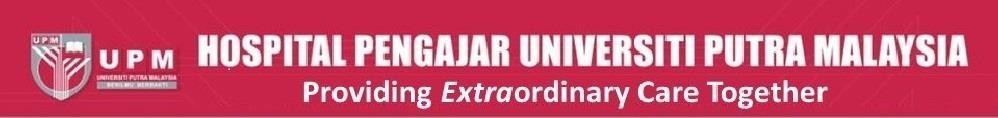    Patient’s Particular/ Maklumat Pesakit	    Specimen Source/ Sumber Spesimen		Test Requested / Permohonan Ujian	    Clinical History / Ringkasan Klinikal	    Antimicrobial Treatment / Rawatan Antibiotik	    Diagnosis	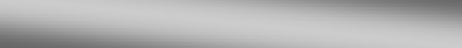 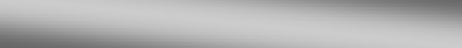 Date :Sub on :Date :MICROBIOLOGY LABORATORY REQUEST FORMLAB No.RN No. / No. RNAdmission Date / Tarikh Masuk WadWard / WadName / NamaName / NamaPassport No/NRIC / No. Pasport/ No. K/PAge / UmurAge / UmurGender / Jantina Male / Lelaki  Female / PerempuanRace / BangsaRace / BangsaPhone No. / No. tel